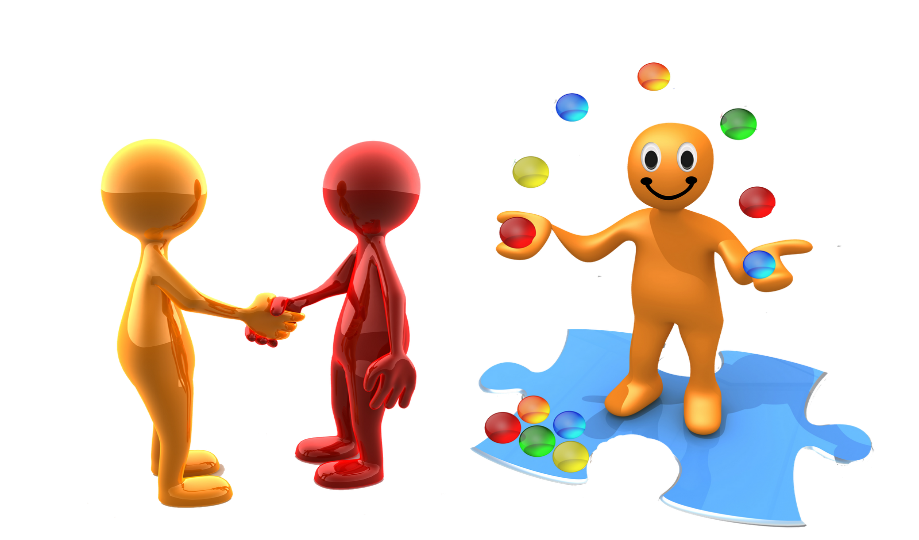                               Психологические казусыМаленькие причины больших последствий	Знаете ли Вы, чтоесли Вы каждое утро будете говорить себе, что Вы хороший, то  Ваша самооценка со временем повысится;дети тех воспитателей, которые имеют высокую самооценку, как правило, лучше учатся и успевают;если Вы применяете авторитарный стиль общения с ребенком, то Вы формируете у него тенденцию к низкой самооценке;если Вы умеете извлекать пользу из своих неудач, потерь и огорчений, то Вас можно смело назвать умным человеком;если Вы предпочитаете учиться на ошибках других, то Вас можно назвать еще более умным;женская память более «цепко» помнит прошлые обиды и огорчения, мужская не так злопамятна;если Вы любите домашних животных и держите их у себя дома, то Вы значительно снижаете риск нервного срыва;если Вы излишне критичны к окружающим и постоянно недовольны ими, это значит, где-то в чем-то Вы недовольны самим собой.                                                                     Подготовила педагог-психолог                                                                                Водопьянова Л.Н.